บันทึกข้อความ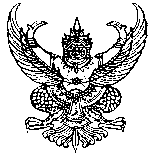 ส่วนราชการ  งานพัฒนานักศึกษาและศิษย์เก่าสัมพันธ์  คณะบริหารธุรกิจ  โทร. ๔๐๐๐  ต่อ  ๑๐๖     .ที่ ………………………………………………………………………………..วันที่..............................................................................................                                                                                  . เรื่อง   การแต่งกายผิดระเบียบ                                                                                                                   .เรียน   รองคณบดีฝ่ายพัฒนานักศึกษา         	  ข้าพเจ้า นาย/น.ส./ ....................................................นักศึกษาสาขา...........................................ชั้นปีที่.................ได้ทำผิดระเบียบของคณะบริหารธุรกิจคือ  แต่งกายผิดระเบียบ  ...........................................  ในการนี้  ข้าพเจ้ายินดีรับโทษตามระเบียบข้อที่  ๖,๗ ภาคทัณฑ์ และหากข้าพเจ้าไม่ปฏิบัติตามกฎระเบียบในครั้งต่อไป  ข้าพเจ้ายินดีให้ทางมหาวิทยาลัยลงโทษในขั้นที่สูงขึ้น	  จึงเรียนมาเพื่อโปรดพิจารณา (………………………………………….)นักศึกษาสาขา.................................ชั้นปีที่...............						  โทรศัพท์ ..........................................................